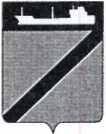 Совет Туапсинского городского поселения Туапсинского районаР Е Ш Е Н И ЕОт 7 октября 2021 года                                                            № 45.5	г. ТуапсеО внесении изменений в решение Совета Туапсинского городского поселения Туапсинского района от 24 октября 2017 года № 2.18 «Об утверждении Прогнозного плана (программы) приватизации муниципального имущества Туапсинского городского поселения на 2019 год и плановый период 2020, 2021  и 2022 годов»В соответствии с Федеральным законом от 06 октября 2003 года № 131-ФЗ «Об общих принципах организации местного самоуправления в Российской Федерации», Федеральным законом от 21 декабря 2001 года № 178-ФЗ «О приватизации государственного и муниципального имущества», решением Совета Туапсинского городского поселения от 03 сентября 2014 года № 28.4 «Об утверждении положения о порядке управления и распоряжения объектами муниципальной собственности Туапсинского городского поселения Туапсинского района», решением Совета Туапсинского городского поселения Туапсинского района от 25 февраля 2014 года № 22.4 «Об утверждении правил разработки прогнозного плана (программы) приватизации муниципального имущества Туапсинского городского поселения Туапсинского района», на основании заявления директора МУП «Аптека №278» Резник И.М. и заключением управления экономики, транспорта и торговли по возможности включения в план приватизации 2021 года Муниципального унитарного предприятия «Аптека №278» от 3 февраля 2021 года №36-13, Совет Туапсинского городского поселения Туапсинского района РЕШИЛ:Внести в решение Совета Туапсинского городского поселения Туапсинского района от 24 октября 2017 года № 2.18 «Об утверждении Прогнозного плана (программы) приватизации муниципального имущества Туапсинского городского поселения на 2019 год и плановый период 2020 и 2021 годов» (далее – решение) следующие изменения:- дополнить раздел II приложения к решению подпунктом 2.3., согласно приложению к настоящему решению;2. Настоящее решение вступает в силу со дня его принятия.Председатель СоветаТуапсинского городского поселенияТуапсинского района		                                                         В.В. Стародубцев       ГлаваТуапсинского городского поселенияТуапсинского района	                                                                       С.В. Бондаренко		                                             Приложение к решению Совета Туапсинского городского поселения Туапсинского района от  07.10.2021 года № 45.5ИЗМЕНЕНИЯв раздел II «Перечень объектов недвижимости, подлежащих приватизации в 2021 году» и дополнить его пунктом 2.3.Начальник отдела имущественных и земельных отношений                                                                                                           Я.Ф. Гаркуша№ п/пТип объектаАдрес в городе ТуапсеСпособ приватизацииИнформация об обременениях (договорах аренды)Срок приватизации, кварталПрогноз доходов, тыс. руб.2.3.МУП «Аптека                                    № 278» Россия, Краснодарский край, г. Туапсе,                 ул. Гоголя, 6Преобразование в общество с ограниченной ответственностью -4 квартал 2021 года 00,0